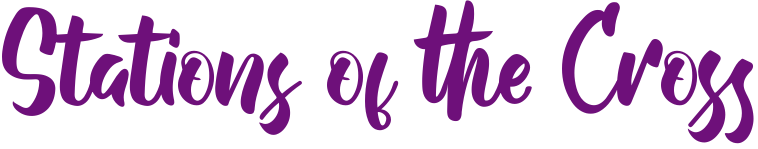 Station 1: Jesus is sentenced to deathColour the picture of Jesus with Pontius Pilate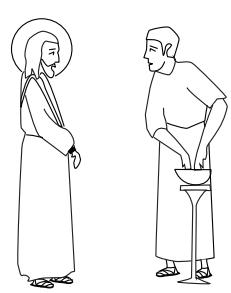 Station 2: Jesus takes up his crossDo you know someone who is carrying a burden? Trace this cross and write their name on it.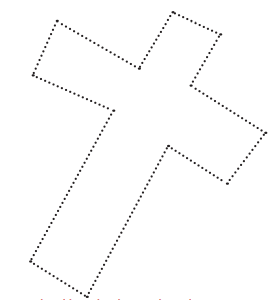 Station 3: Jesus meets his motherThink about people you love. Are there people who you find it hard to love? Write their initials here and pray that Jesus would help you to love them just like he loves them.Station 4: Jesus fallsColour this picture of Jesus as he falls for the first time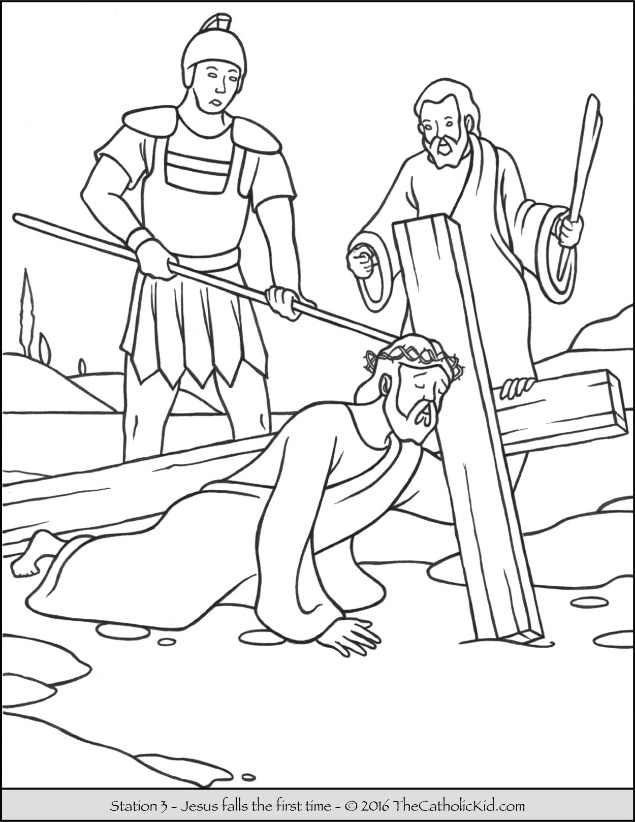 Station 5: Simon helps JesusDraw yourself helping Jesus carry his cross.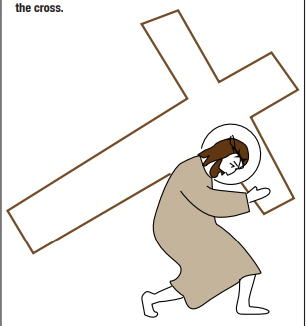 Station 6: Jesus meets the women and childrenThe women were crying as Jesus walked past but he told them not to cry for him, but for themselves. What sins do you need Jesus to forgive? What are you sorry for?Station 7: Jesus dies on the crossIs there anyone you need to forgive? Write their name on the cross below.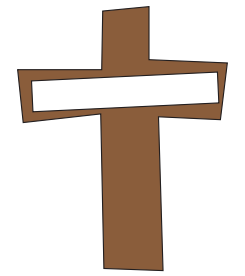 Station 8: Jesus is taken down from the crossHow do you think Mary would have been feeling as she held her son? Write down what you might say to her.